Thank you Letter for Business PartnershipDear Mr. Sunil Sharma,I am extremely happy that you have considered my proposal of working in the new upcoming project together and I will take this opportunity to thank you  for acceptingit. To be very honest, Tulip is my dream business model and I am glad that I have got the chance to work with a experienced and wise business person like you. I really think both of us know already what we are trying to do here and enough knowledgeable to make the project successful.I hope this partnership reaches new heights and together we can defeat any kind of obstacles.Thank you once again for relying on my potential. I promise you will never get a chance to regret the decision of yours.Thank you. Sincerely , Nancy Duff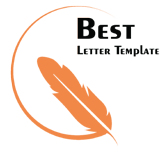 